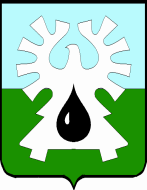 ГОРОДСКОЙ ОКРУГ УРАЙХанты-Мансийского автономного округа - ЮгрыАДМИНИСТРАЦИЯ ГОРОДА УРАЙПОСТАНОВЛЕНИЕот                                                                                                                             № О внесении изменений в постановление администрации города Урай от 10.11.2017 №3275 «О порядке формирования и ведения реестра источников доходов бюджета городского округа город Урай»В соответствии с пунктом 7 статьи 47.1, статьей 184.2 Бюджетного кодекса Российской Федерации, постановлением Правительства Российской Федерации от 31.08.2016 №868 «О порядке формирования и ведения перечня источников доходов Российской Федерации»:1. Внести в постановление администрации города Урай от 10.11.2017 №3275 «О порядке формирования и ведения реестра источников доходов городского округа город Урай» следующие изменения:1.1. В заголовке слова «город Урай» заменить словами «Урай Ханты-Мансийского автономного округа – Югры».1.2. В преамбуле слова «пунктом 5» заменить словами «пунктом 7».1.3. В пункте 1 слова «город Урай» заменить словами «Урай Ханты-Мансийского автономного округа – Югры».1.4. Пункт 3 изложить в новой редакции:«3. Постановление вступает в силу после официального опубликования.Приостановить до 01.01.2025 действие пунктов 13 и 16 приложения к настоящему постановлению в части формирования информации, включаемой в реестр источников доходов бюджета городского округа Урай Ханты-Мансийского автономного округа – Югры.».1.5. Внести изменения в приложение к постановлению согласно приложению.2. Опубликовать постановление в газете «Знамя» и разместить на официальном сайте органов местного самоуправления города Урай в информационно-телекоммуникационной сети «Интернет».3. Контроль за выполнением постановления возложить на заместителя главы города Урай С.П.Новосёлову.Глава  города Урай                                                                                               Т.Р. ЗакирзяновПриложение к постановлению администрации города Урай от ____________ № ______Изменения в Порядок формирования и ведения реестра источников доходов бюджета городского округа город Урай (далее – Порядок)1. В заголовке слова «город Урай» заменить словами «Урай Ханты-Мансийского автономного округа – Югры».2. В пункте 1 слова «город Урай» заменить словами «Урай Ханты-Мансийского автономного округа – Югры».3. В пункте 2 слова «город Урай» заменить словами «Урай Ханты-Мансийского автономного округа – Югры».4. Пункт 4 изложить в следующей редакции:«4. Реестр источников доходов, включая информацию, указанную в пункте 9 Порядка, ведется на государственном языке Российской Федерации.Реестр источников доходов бюджета, включая информацию, указанную в пункте 9 Порядка, хранится в соответствии со сроками хранения архивных документов, определенными в соответствии с законодательством Российской Федерации об архивном деле.».5. Пункт 7 изложить в следующей редакции:«7. Главные администраторы (администраторы) доходов бюджета (далее – участники процесса ведения реестра) обеспечивают представление сведений, необходимых для формирования и ведения реестра источников доходов в соответствии с Порядком.».6. В пункте 9:а) абзац первый изложить в следующей редакции:«9. В реестр источников доходов в отношении каждого источника дохода бюджета включается следующая информация:»;б) в подпункте «е» слова «город Урай» заменить словами «Урай Ханты-Мансийского автономного округа – Югры»;в) в подпункте «л» слова «решением о бюджете;» заменить словами «решением об исполнении бюджета.».7. Пункт 10 признать утратившим силу.8. В пункте 13 слова «и подпунктах «а» - «е» пункта 10» исключить.9. Пункт 14 изложить в следующей редакции:«14. Информация, указанная в подпунктах «е» и «и» пункта 9 Порядка, формируется и ведется на основании прогнозов поступления доходов бюджета, информация, указанная в подпунктах «ж» и «з» пункта 9 Порядка, формируется и ведется на основании решения о бюджете.».10. Пункт 15 признать утратившим силу.11. Пункт 16 изложить в следующей редакции:«16. Информация, указанная в подпункте «к» пункта 9 Порядка, формируется на основании соответствующих сведений реестра источников доходов Российской Федерации, формируемого в порядке, установленном Министерством финансов Российской Федерации.».12. Пункт 17 изложить в следующей редакции:«17. Комитет по финансам обеспечивает включение в реестр источников доходов информации, указанной в пункте 9 Порядка, в следующие сроки:а) информации, указанной в подпунктах «а» - «д» пункта 9 Порядка, - незамедлительно, но не позднее 1 рабочего дня со дня внесения указанной информации в перечень источников доходов Российской Федерации, реестр источников доходов Российской Федерации;б) информации, указанной в подпунктах «ж», «з» и «л» пункта 9 Порядка, - не позднее 5 рабочих дней со дня принятия или внесения изменений в решение о бюджете и решение об исполнении бюджета;в) информации, указанной в подпункте «и» пункта 9 Порядка, - согласно установленному в соответствии с бюджетным законодательством порядком ведения прогноза доходов бюджета, но не позднее 10-го рабочего дня каждого месяца;г) информации, указанной в подпункте «е» пункта 9 Порядка, - в срок, установленный графиком подготовки, рассмотрения документов и материалов, разрабатываемых при составлении проекта решения о бюджете на очередной финансовый год и плановый период;д) информации, указанной в подпункте «к» пункта 9 Порядка, - в соответствии с установленными в соответствии с бюджетным законодательством порядками ведения кассового плана исполнения бюджета и (или) предоставления сведений для ведения кассового плана исполнения бюджета, но не позднее 10-го рабочего дня каждого месяца.».13. В пункте 18:а) в абзаце первом слова «пунктах 9, 10» заменить словами «пункте 9»;б) в подпункте «а» слова «пунктами 9, 10» заменить словами «пунктом 9».14. Пункт 19 изложить в следующей редакции:«19. В случае положительного результата проверки, указанной в пункте 18 Порядка, информация, представленная участником процесса ведения реестра, образует реестровую запись реестра источников дохода бюджета реестра источников доходов, которой Комитет по финансам присваивает уникальный номер.При направлении участником процесса ведения реестра измененной информации, указанной в пункте 9 Порядка, ранее образованные реестровые записи обновляются.В случае отрицательного результата проверки, указанной в пункте 18 Порядка, информация, представленная участником процесса ведения реестра в соответствии с пунктом 9 Порядка, не образует (не обновляет) реестровые записи. В указанном случае Комитет по финансам в течение не более 1 рабочего дня со дня представления участником процесса ведения реестра информации уведомляет его об отрицательном результате проверки посредством направления протокола, содержащего сведения о выявленных несоответствиях.».15. В пункте 21 слова «пунктами 9, 10» заменить словами «пунктом 9».16. Пункт 22 признать утратившим силу.17. Приложение к Порядку изложить в следующей редакции:«Приложениек Порядку формирования и веденияреестра источников доходов бюджетагородского округа Урай Ханты-Мансийского автономного округа - Югрыот ____________ № ________РЕЕСТРисточников доходов бюджета городского округа Урай Ханты-Мансийского автономного округа - ЮгрыНаименование финансового органа _________________________________________________Наименование бюджета ___________________________________Единица измерения: тыс. руб.».№п/пКлассификация доходов бюджетаКлассификация доходов бюджетаНаименование главного администратора доходов бюджета городского округа УрайХанты-Мансийского автономного округа - ЮгрыПрогноз доходов бюджета городского округа УрайХанты-Мансийского автономного округа - ЮгрыПрогноз доходов бюджета городского округа УрайХанты-Мансийского автономного округа - ЮгрыПрогноз доходов бюджета городского округа УрайХанты-Мансийского автономного округа - Югры№п/пКод бюджетной классификацииНаименование доходовНаименование главного администратора доходов бюджета городского округа УрайХанты-Мансийского автономного округа - Югрына 20__ год (очередной финансовый год)на 20__ год (первый год планового периода)на 20__ год (второй год планового периода)1234567